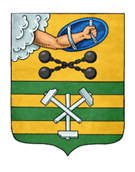 ПЕТРОЗАВОДСКИЙ ГОРОДСКОЙ СОВЕТ21 сессия 28 созываРЕШЕНИЕот 27 февраля 2019 г. № 28/21-450О внесении изменения в Правила землепользованияи застройки города Петрозаводска в границахтерритории Петрозаводского городского округаВ соответствии со статьями 31, 32, 33 Градостроительного кодекса Российской Федерации, учитывая протокол публичных слушаний от 22.01.2019 и заключение о результатах публичных слушаний от 22.01.2019, Петрозаводский городской СоветРЕШИЛ:Внести следующее изменение в статью 22 Правил землепользования и застройки города Петрозаводска в границах территории Петрозаводского городского округа, утвержденных Решением Петрозаводского городского Совета от 11.03.2010 № 26/38-771 «Об утверждении Правил землепользования и застройки города Петрозаводска в границах территории Петрозаводского городского округа»: - изменить природно-рекреационную зону (Рпр) на зону культовых объектов (Ок) для земельного участка ориентировочной площадью 6172 кв.м, находящегося в районе улицы Ровио, согласно схеме. Приложение к Решению Петрозаводского городского Советаот 27 февраля 2019 г. № 28/21-450Схема Выкопировка из Правил землепользования и застройки города Петрозаводска в границах территории Петрозаводского городского округа, утвержденных Решением Петрозаводского городского Совета от 11.03.2010 № 26/38-771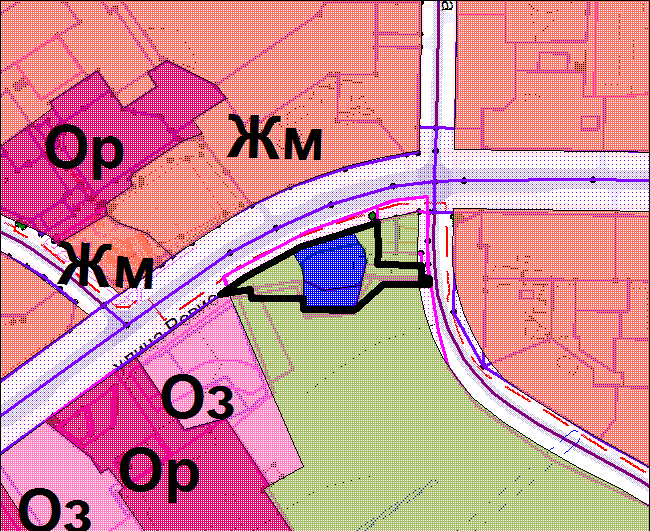 Вносимое изменение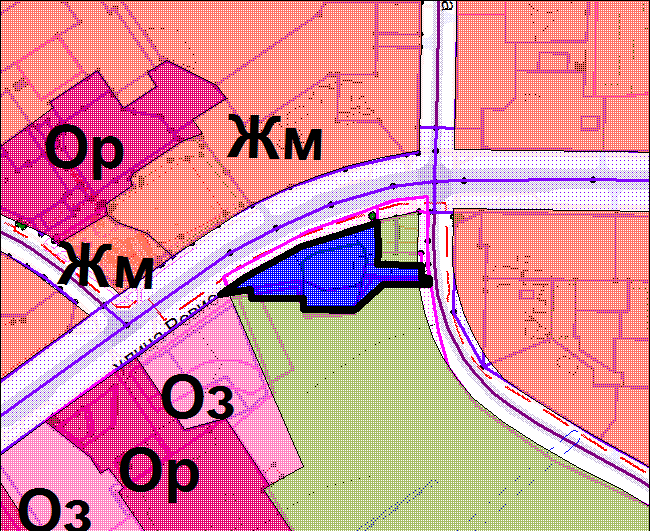 ПредседательПетрозаводского городского Совета                                   Г.П. БоднарчукГлава Петрозаводского городского округа                          И.Ю. Мирошник